Результаты моей работы за 2022-2023 год.Моё педагогическое кредо:
«Педагог  должен гореть постоянным желанием  стать лучше, грамотнее, квалифицированнее».Я верю, что в общении с детьми важно идти за их интересами, ведь ребенок мудр от природы. Моя позиция - не стоять на месте и всегда стремиться к постоянному профессиональному и личностному росту. И эта установка распространяется на мою работу с детьми и педагогами. Я считаю, что важно создать условия, в которых каждый ребенок смог бы раскрыться и реализовать себя творчески, личностно, эмоционально.                                    Я – счастливый человек!  Я счастлива потому, что ребята мои называют меня «Мама»! И я горжусь тем. И все они мои, все любимые мною, каждому из них я отдала частичку своей души, своего сердца!Мои ЗАДАЧИ в работе.                                                                                               Работа над программой профессионального самообразования поможет мне: - сформировать навыки самостоятельной деятельности;                                                     - повысить самооценку детей и их уверенность в себе;                                                      - развивать творческие способности любознательность, наблюдательность.                - сплотить детский коллектив.МОЯ  ПЕДАГОГИЧЕСКАЯ  КОПИЛКАМЕТОДИЧЕСКАЯ РАЗРАБОТКА, нацеленная на совершенствование образовательной деятельности посредством системного внедрения в работу с воспитанниками, эффективных педагогических технологий и методик. Разработка  вместе с детьми проектов, занятий, игр.*********************************************************************КАРТОТЕКИ ИГР И СЦЕНАРИИ, РАЗВЛЕЧЕНИЙ, ПРОЕКТОВ:Картотека дидактических игр, подвижных, сюжетно - ролевых игр. Занятие по игровой теме; «Игрушки в гостях у ребят».                                 «Во, что и как мы играем?». «Правила дружной игры». 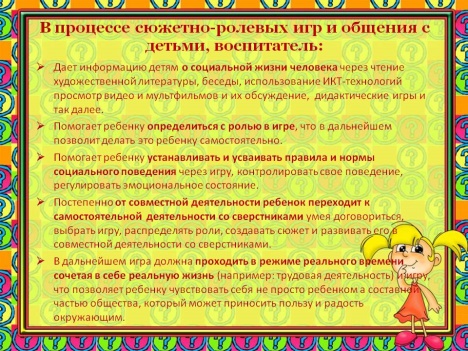 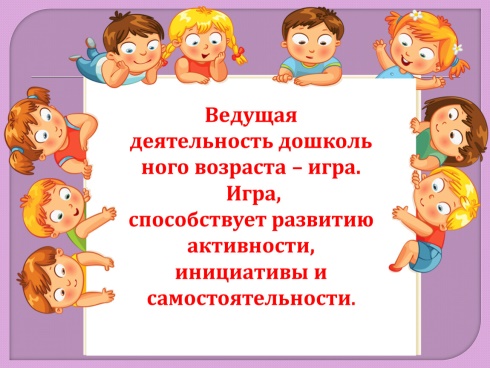 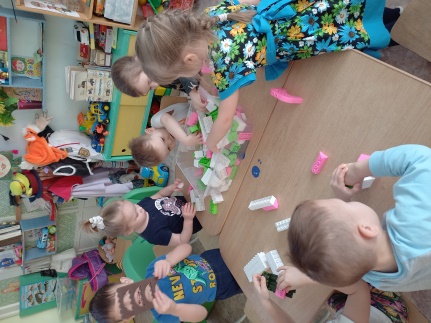 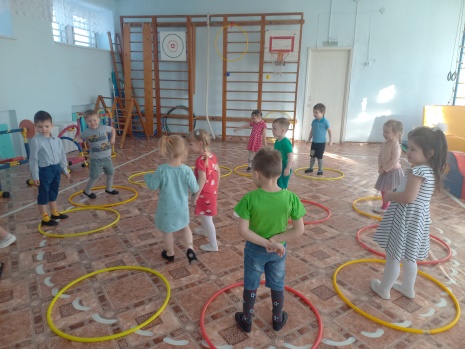 По теме разработаны мной проекты по игровой теме:                                                  «День игры и игрушки».                                                                                                              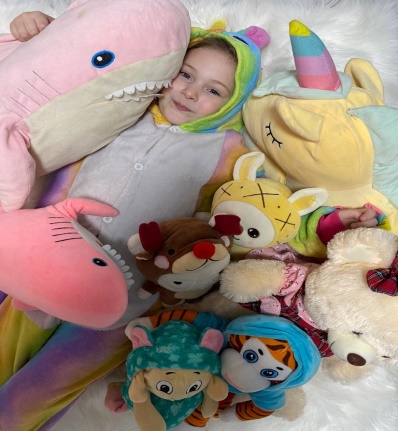 «  Развитие  Сюжетно – ролевых   игр в   детском саду ».                                                                    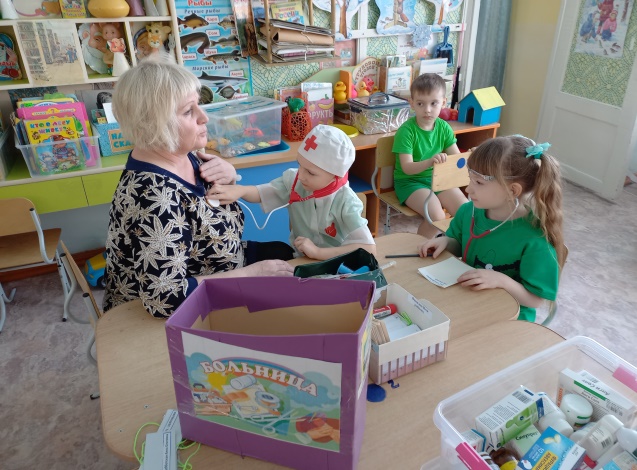 Совместно с родителями составила проект:                                                             «Роль родителей  в  игровой деятельности ребенка дошкольного возраста»    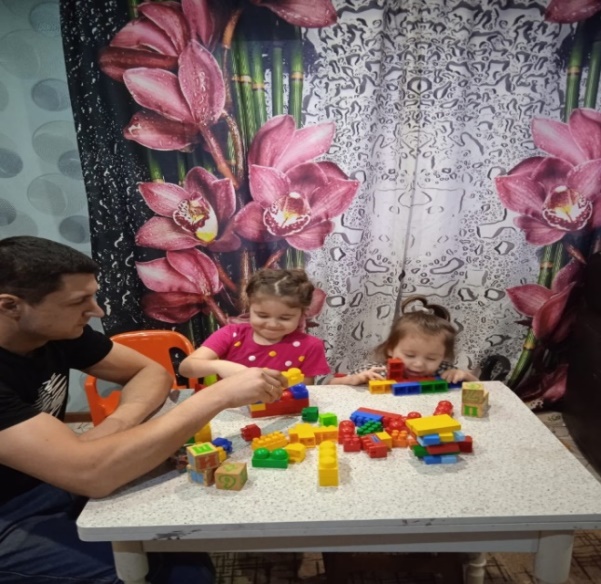 В своей работе,   в  игровой деятельности,  помимо  дидактических игр включаю строительные, настольные, хороводные, пальчиковые игры,  физкультминутки, подвижные,   игры «Чудесный мешочек» (угадай на ощупь, угадай по описанию игрушку). Словесные - закончи слова, читаю предложение  и прошу детей закончить, сюжетно-ролевые,  игры  «Магазин»  «Больница», уголок  ППД. «Библиотека», Дочки матери», Салон красоты». «Школа». 	 Игра является наиболее доходчивой формой при знакомстве с новым окружающим миром для наших детей.                                                            Игра-это «путь детей к познанию мира, в котором они живут и который они призваны изменить» (М.Горький.)Создала проекты по правилам дорожного движения: «Обучение дошкольников правилам дорожного движения». «Ребёнок – главный  пассажир». «Безопасность на дороге».«Берегите себя и своих близких и не забывайте, что самая доходчивая форма обучения - личный  пример!», «Я на улице». «Правила  дорожного  движения».                                                       Был создан мной кабинет «Светофорик»,  куда можно прийти с детьми по - играть, провести занятие по закреплению правил дорожного движения.
- Создание проекта «Посеем в детских душах доброту». Совместно с детьми и родителями Изготовила  стенд; «Наши добрые дела».        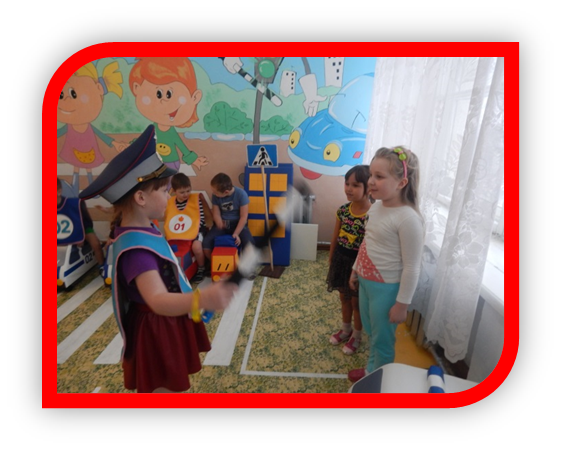 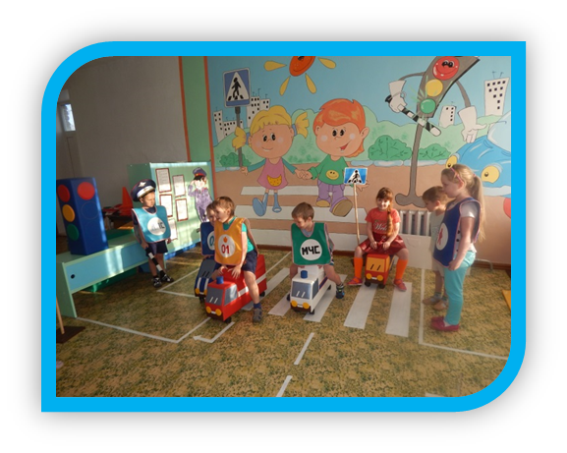 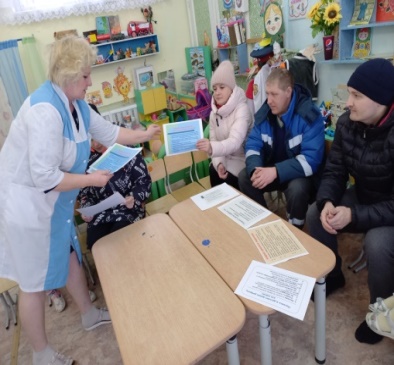 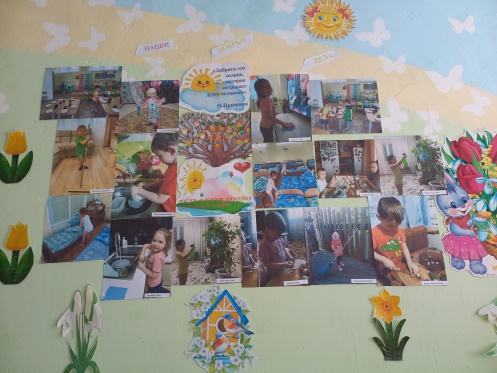 Проводила с детьми   занятия.   «День народного единства»Цель: Воспитывать интерес к истории своей страны на примере исторических событий и личностей.                                            Задачи: Дать знания о событиях происходящих 400 лет назад (восстание против поляков). Учить узнавать и называть героев России. Воспитывать уважение к людям, прославившим Россию.  Воспитывать чувство уважения к защитникам нашей Родины, желание стать ее защитником. Воспитывать нравственно- патриотические чувства к Родине.                                                  Организовала   развлечение «Волшебный сундучок».  Провожу очень часто игры совместно с родителями. Проходил Спортивный досуг «Корзина с играми».                                                    *********************************************************************РАБОТА С ПЕДАГОГАМИ: Проводятся   консультации.                                          Беседы, раздаю памятки.*********************************************************************РАБОТА С РОДИТЕЛЯМИ: Моя работа не была бы столь плодотворной, если бы не помощь родителей. Чтобы держать их в курсе событий, оформила. Уголок для родителей, где систематически появляются новые консультации по игровой  теме  другие  необходимые   совместной  работы с родителями. Оформила стенд «Роль родителей в «Игровой деятельности».  Вывешиваем рисунки с любимыми игрушками наших детей, консультации всегда печатаю на разные виды игр, чтобы родители дома могли поиграть со своим ребенком. Провожу родительское собрание. Проводила анкетирование «Нужна ли игра и зачем?» Родители с удовольствием отмечали сюжетно – ролевые уголки для игр  в группе  своих детей дошкольного возраста.      На собрании я знакомила родителей с программными требованиями по обучению детей навыкам игровой деятельности. 
Привлекаю их для изготовления настольных игр,  родители всегда с желанием откликаются на мои просьбы, принимаем активное участие в районных конкурсах, выставках, занимаем призовые места, использовала форму работы:- анкетирование- общие  и групповые  собрания;- консультации: «Играем вместе с детьми».«Игры для детей раннего возраста в группе и семье».                       «Почему  ребёнку нужна игра?»- изготовление дидактических игр  совместно  с родителями;
- участие  родителей  в подготовке праздников, досугов;- совместное создание предметно - развивающей  среды-  проекты с участием родителей;     Родители вместе с детьми разработали  проекты,                                          Название проектов: «Игровая деятельность детей на этапе перехода раннего возраста к  дошкольному»«Удивительный мир игры»«Игровая деятельность детей на этапе перехода раннего возраста к  дошкольному». Игра  «Найди свой цвет  »«Игровая деятельность младших дошкольников в семье».   «Игровая деятельность детей на этапе перехода раннего возраста к  дошкольному»«Игровая деятельность в семье».                                                                  «Игровая деятельность детей в семье».                                                                                                                                                  Сюжетно – ролевая игра «Больница».  С удовольствием принимают участие в жизни группы своих детей. Приглашала на занятия по Пожарной безопасности,      высылаю видео  занятий, проводимые  с детьми. Родители участвовали в праздничном утреннике посвященному Дню 23 февраля, где папы играли вместе с детьми. 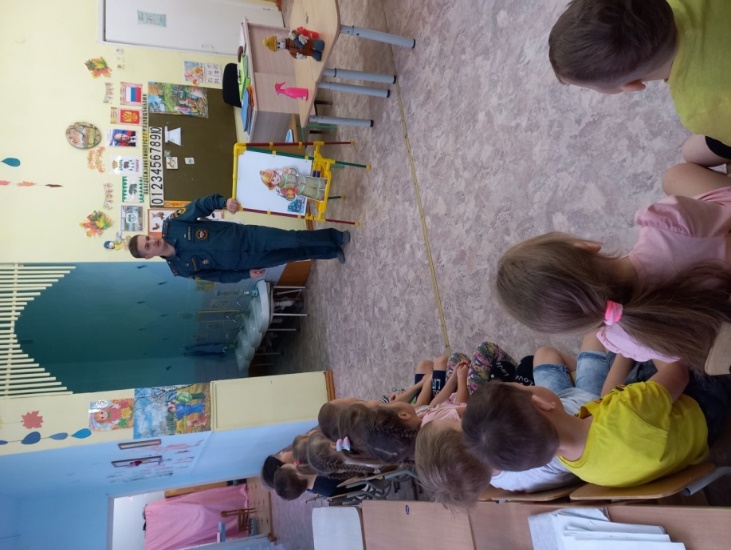 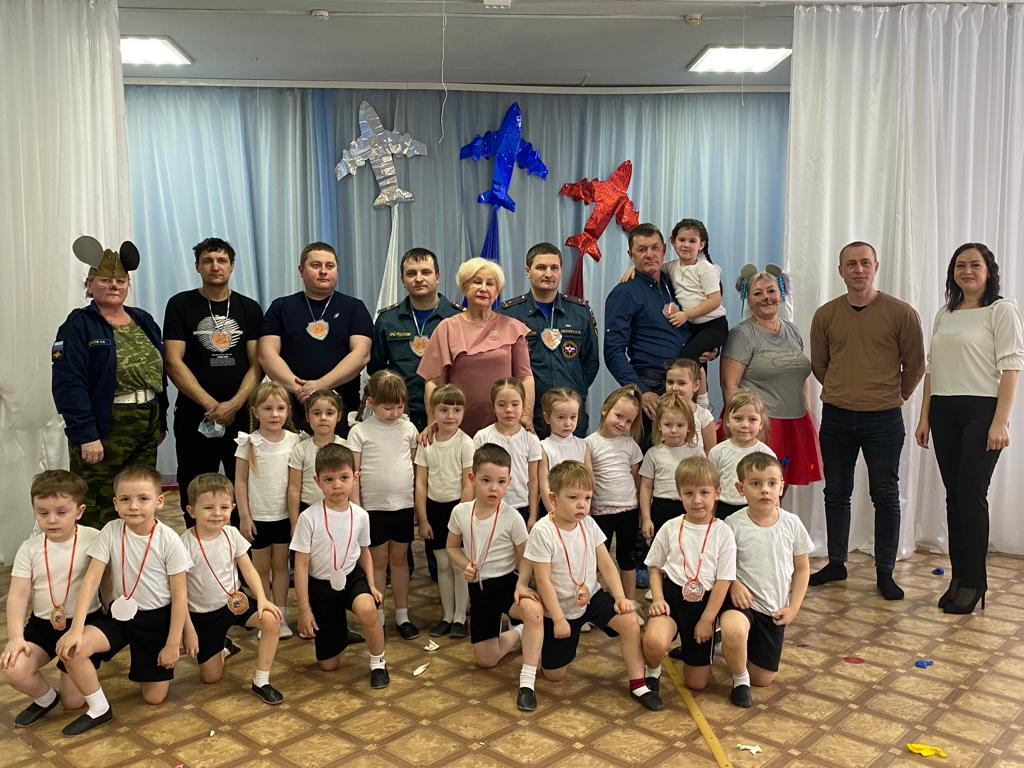 	 Я прилагаю все  усилия  к тому,  чтобы знания детей, умения  полученные с детьми  в детском саду – родители закрепляли  дома.И всегда необходимо помнить, что ребенок учится брать пример с членов семьи и других взрослых.  Ведь просто прочитать, рассказать, научить ребенка, нужно показать, как правильно играть и играть чаще  с детьми.Приобретая опыт игрового общения, родители освобождаются от эмоциональной напряжённости в общении с детьми, уважительно относятся к ребёнку, его темпераменту, знакомятся с играми и правилами, развивают свои творческие способности,	Основанием своей профессии я считаю именно Любовь и Доброту. Своим призванием найти и развить в каждом ребенке способности, которые обязательно есть в каждом маленьком человечке.Мой взгляд на мир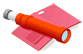 "Не позволяй душе лениться! Чтоб в ступе воду не толочь, душа обязана трудиться и день и ночь, и день и ночь!"  Н. А. ЗаболоцкийМои достижения    и   детей.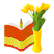 Все  мои достижения - это моя   работа. А в первую очередь – это успехи моих воспитанников. И, конечно же - любовь, доверие и привязанность детей. Это счастье для воспитателя, когда ребенок, приходя в детский сад, говорит: «Я по тебе скучал!». Вот она бесценная награда за твои труды.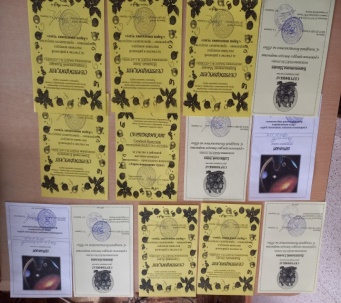 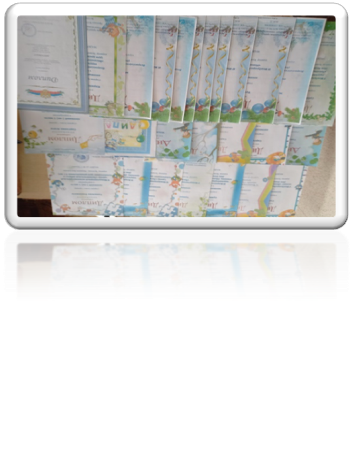 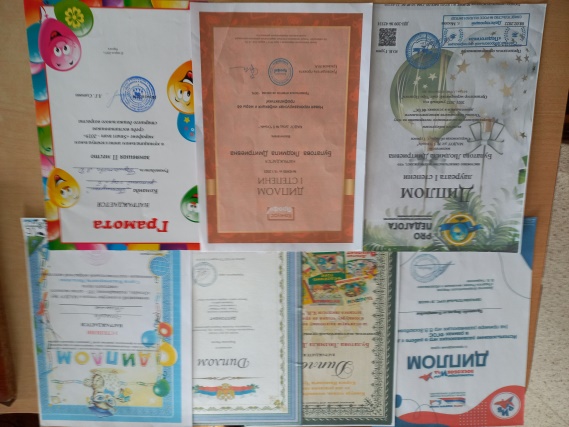 . 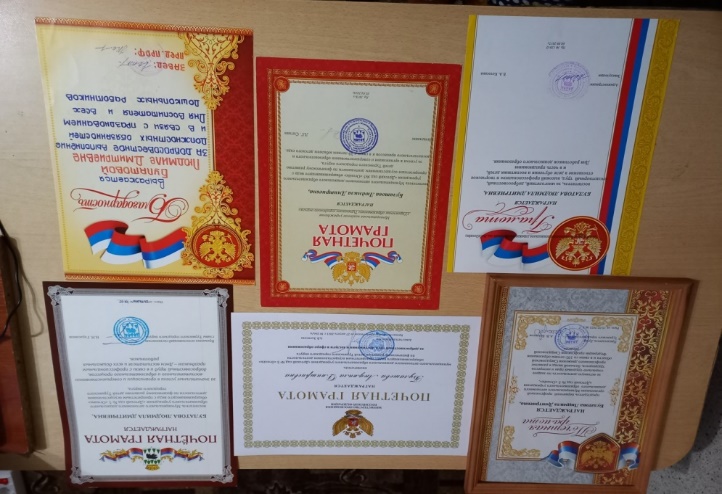 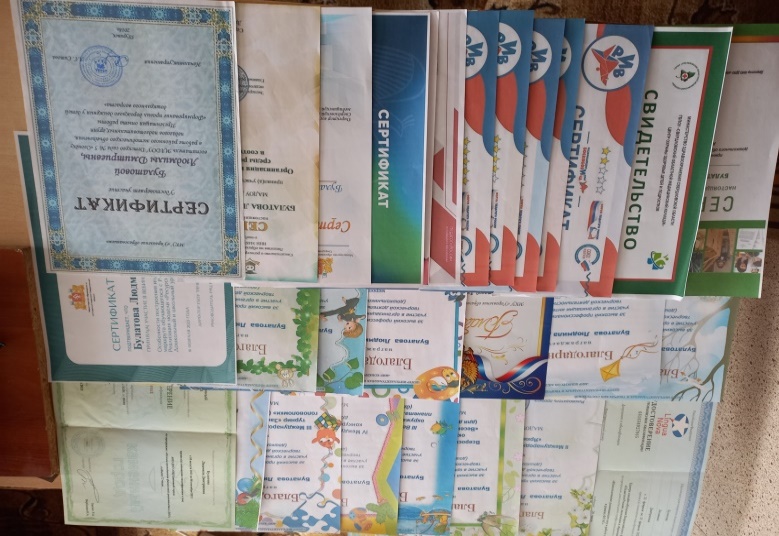 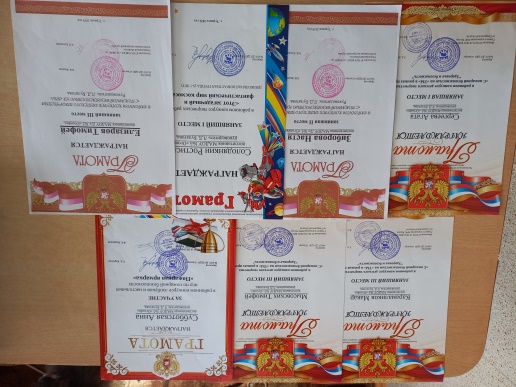 Моё портфолио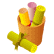   Представляю результаты моей практической деятельности. 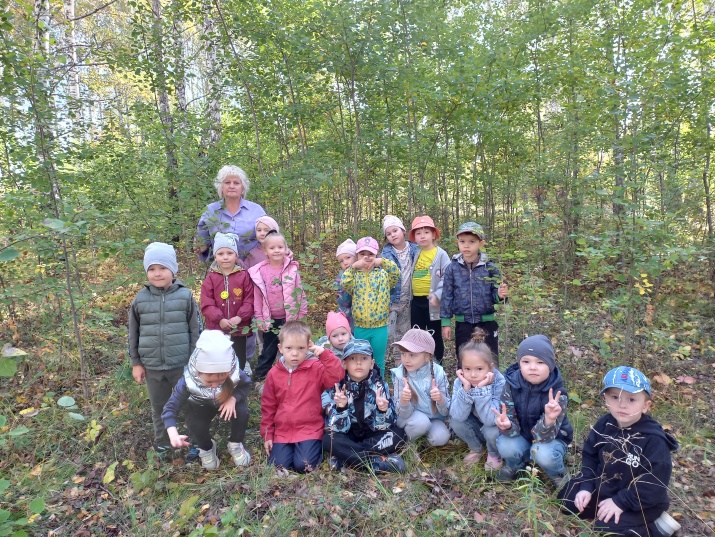 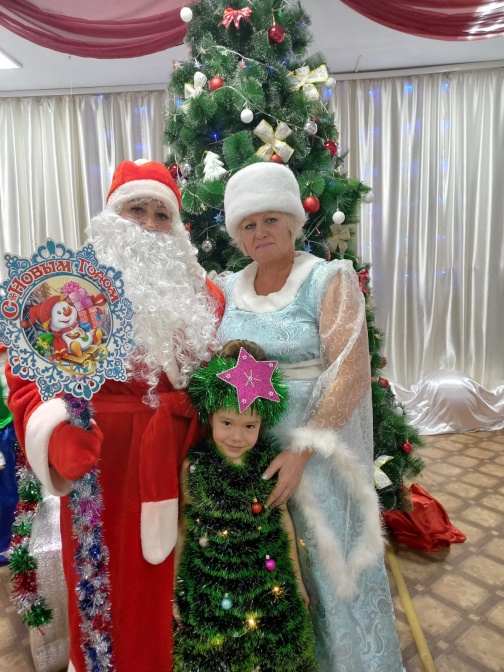 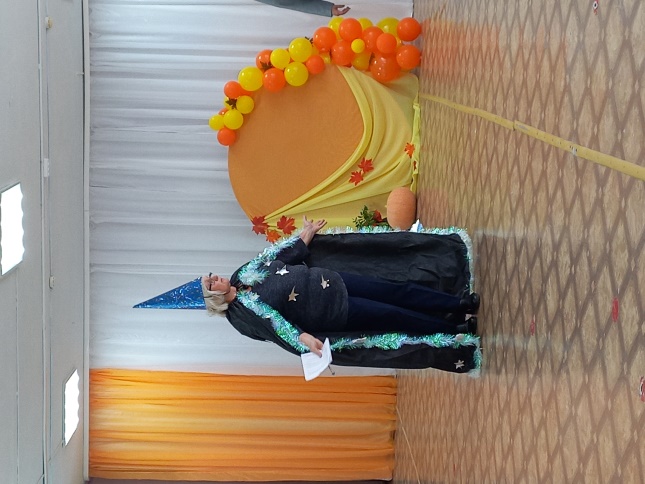 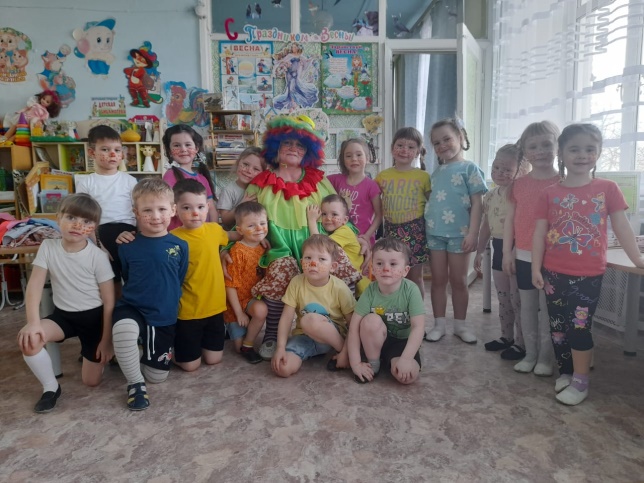 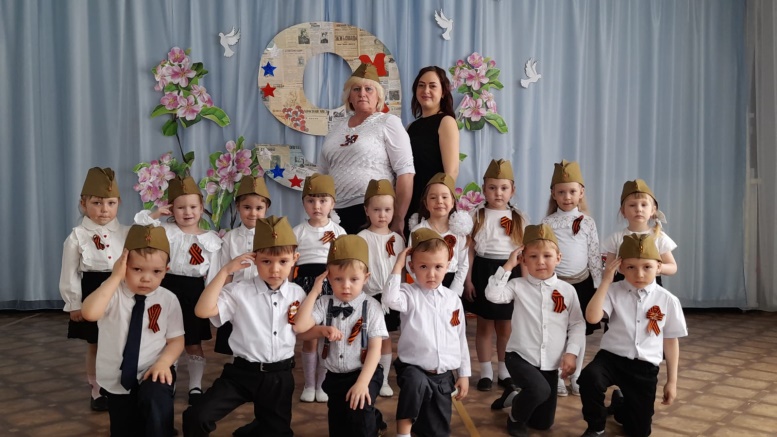 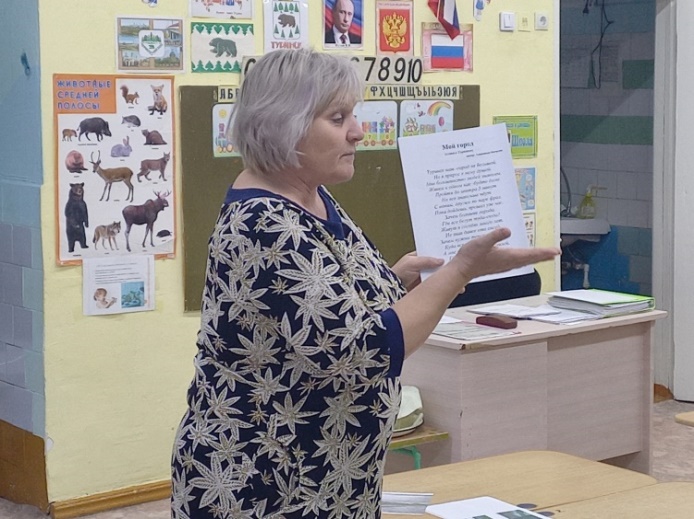 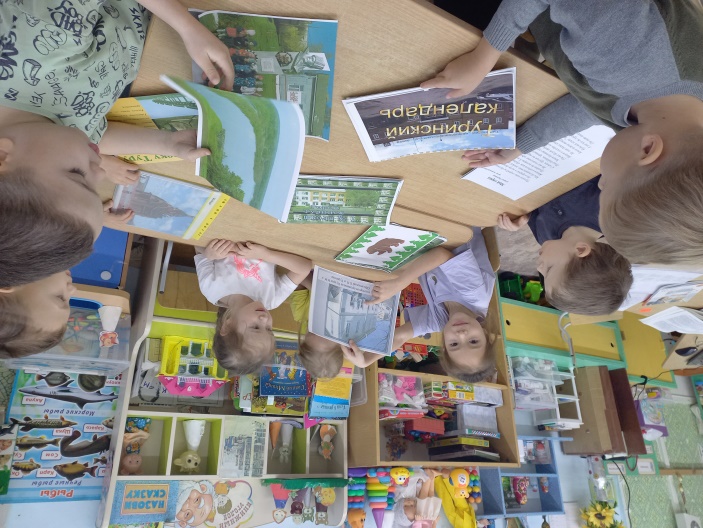 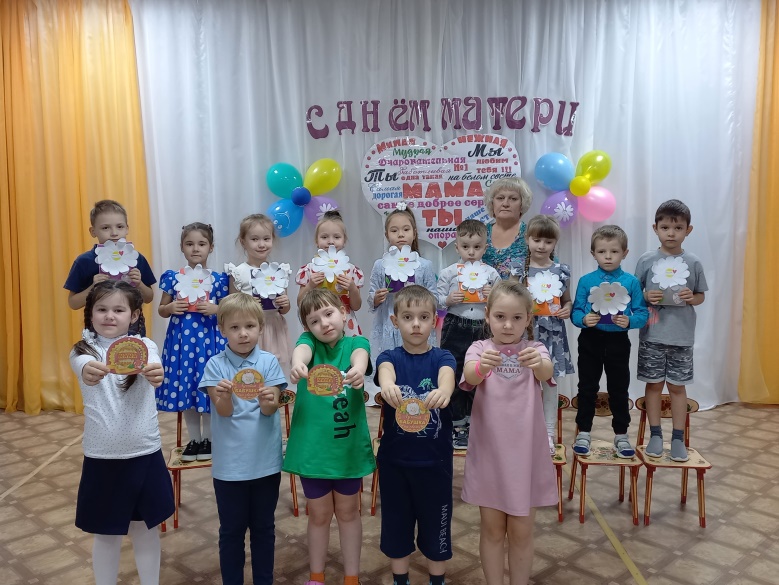 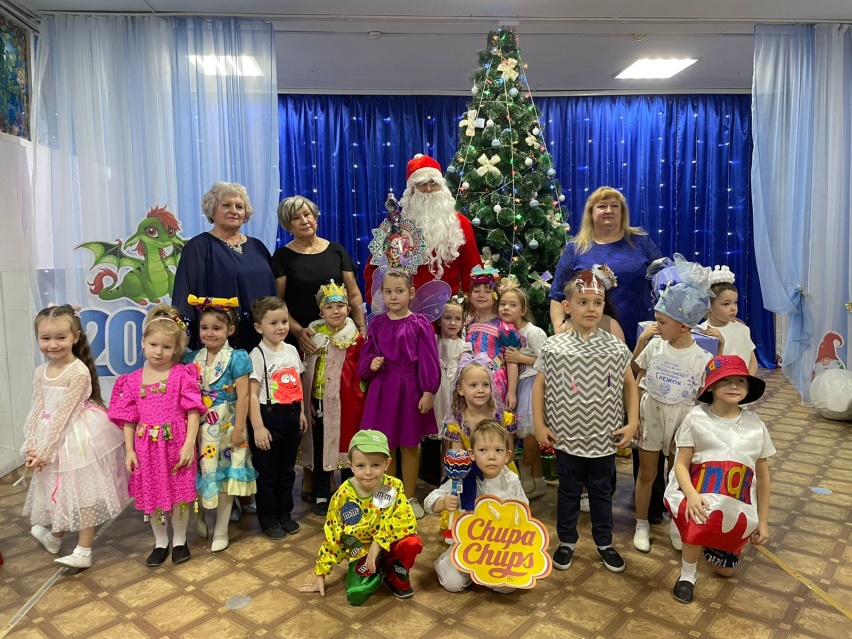 Иду   сюда не для карьеры - Здесь каждый мне ребенок рад. Быть в гуще детских восприятий.    И так на протяженье лет - Судьба моя - я воспитатель! Нет лучшей доли на земле.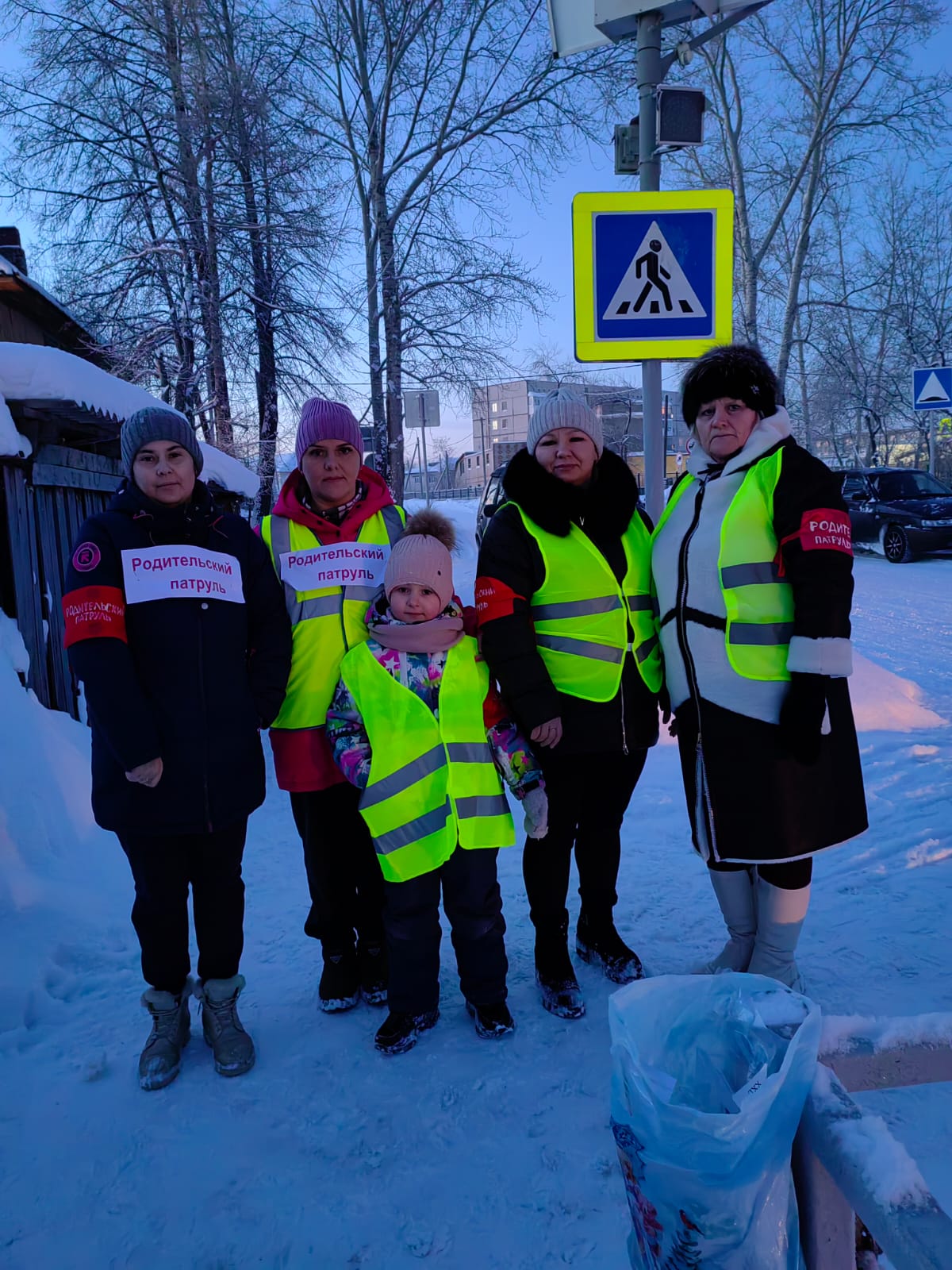 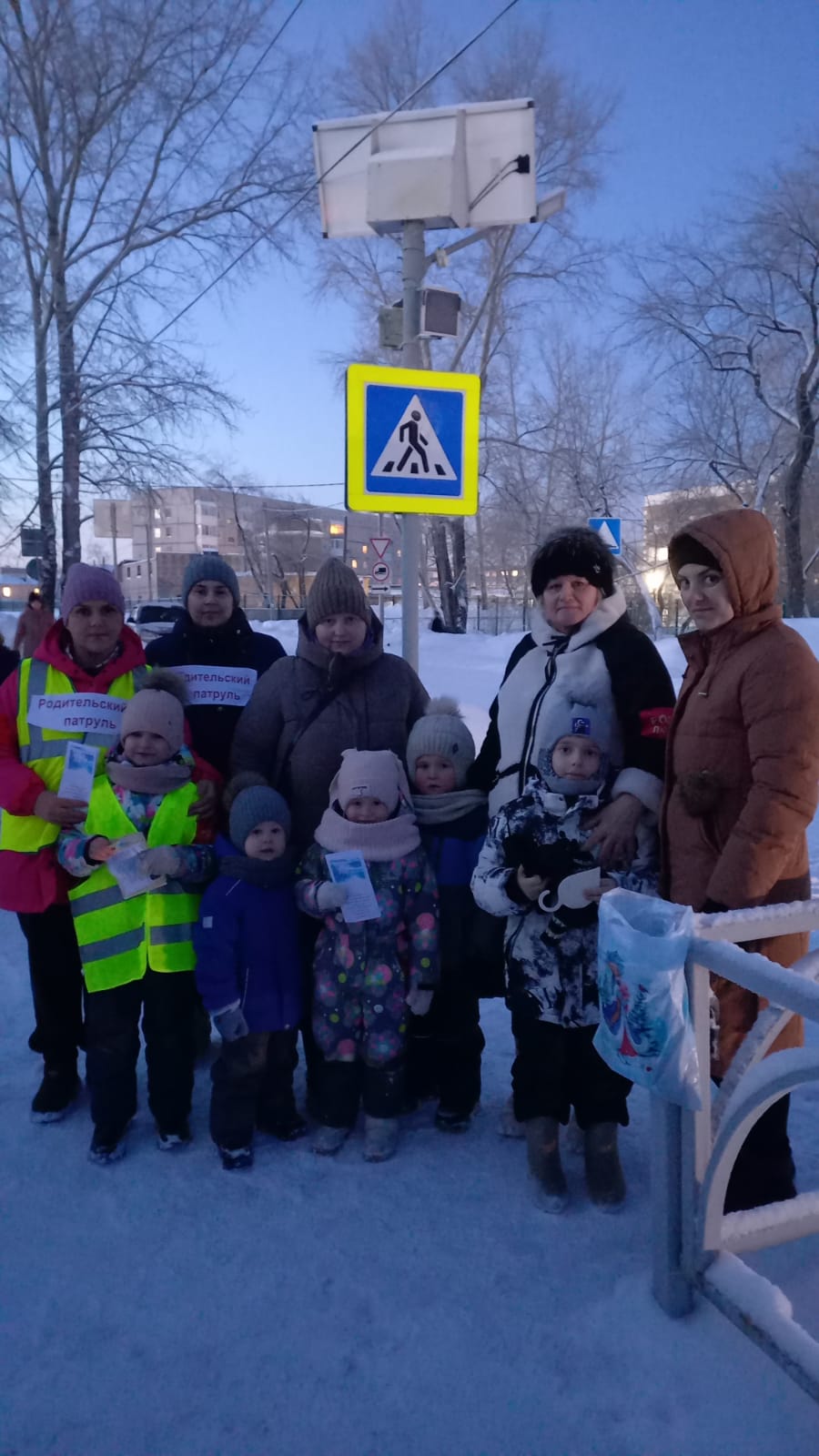  Ежегодно с детьми и родителями являемся участниками широкомасштабного мероприятия "Родительский патруль", контролируем места массового подвоза детей личным автотранспортом, а также контролировали соблюдение правил дорожного движения родителями и детьми-пешеходами по пути следования в детский сад, чтобы в очередной раз привлечь внимание общественности к проблеме детского дорожно-транспортного травматизма и напомнить о необходимости строгого соблюдения правил дорожного движения.